ГЛАВАСамойловского муниципального района Саратовской областиПОСТАНОВЛЕНИЕ03.10.2019 г. № 9 г«О назначении публичных слушаний по вопросу предоставления разрешения на условно разрешенный вид использования земельного участка»В соответствии со ст. 39 Градостроительного Кодекса Российской Федерации от 29.12.2004 № 190-ФЗ (ред. от 18.06.2017), ст. 28 Федерального закона от 06 октября 2003 года № 131-ФЗ «Об общих принципах организации местного самоуправления в Российской Федерации», «Положением о публичных слушаниях, общественных обсуждениях в Самойловском муниципальном образовании Самойловского муниципального района Саратовской области», утвержденным решением Городского Совета Самойловского муниципального образования Самойловского муниципального района Саратовской области от 13.03.2018г. № 53, на основании  обращения  начальника отдела по земельным и имущественным отношениям администрации Самойловского муниципального района Саратовской области Е.Ю.Копалиани от 30.09.2019г., решения комиссии по подготовке проектов Правил землепользования и застройки территорий муниципальных образований Самойловского муниципального района Саратовской области от 02.10.2019г., руководствуясь Уставом Самойловского муниципального района Саратовской области,ПОСТАНОВЛЯЮ:1. Назначить публичные слушания по  вопросу предоставления разрешения на условно разрешенный вид использования земельного участка, расположенного по адресу: Саратовская область, Самойловский район, р.п. Самойловка, ул.30 лет Победы на 17 октября 2019 года в 10:00 часов в здании администрации Самойловского муниципального района, по адресу: р.п. Самойловка, ул. Красная площадь, д.10.3. Поручить комиссии по подготовке проектов Правил землепользования и застройки территорий муниципальных образований Самойловского муниципального района Саратовской области проведение публичных слушаний. 4. Замечания и предложения в письменной форме направляются в  комиссию до 16 октября 2019 г. в рабочие дни с 8:00 до 17:00 часов по адресу: р.п. Самойловка, ул. Красная площадь, д. 10.5. Настоящее постановление разместить на официальном сайте Самойловского муниципального района в сети «Интернет» и опубликовать в муниципальных средствах массовой информации газете «Земля Самойловская».6. Настоящее постановление вступает в силу со дня его официального размещения.Глава Самойловскогомуниципального районаСаратовской области                                                               М.А. Мельников 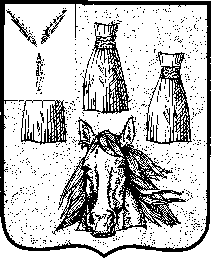 